J.Hakanen KyIlmanvaihtokanavien puhdistuspöytäkirjaKohde:					Kauppaoppilaitos			Kohteen osoite:			Martinlaaksontie 36, VantaaTilaaja:					Vantaan kaupunkiTilaajan osoite:				Tuupakankuja 2, 01740 VantaaTilaajan edustaja:			Jukka JärveläEdustajan yhteystiedot:		050 3121898Toimittajan tiedot:			J. Hakanen Ky					Vernissakatu 5 B 68, 01300 Vantaa					040 5155037Työ suoritettu ajalla:			9.12.-16.12.2010Kohteessa käytetyt työmenetelmätKäytetyt työtunnitKohteen vertailukuvat ennen ja jälkeen työn suorittamisenIlmanvaihtokanavien puhdistusTarkastus- ja puhdistuspöytäkirja1Imurointi4Pesu2Alipaineistus5Kaavinta/Harjaus3Koneellinen harjaus6Pika-/tarkistusluukun asennusKohteen osa-alueetKäytetyt menetelmät Keittiö rasvanpoistoilmakanava, huippuimuri 1,3,4Huomiot.kuva nro.1.SakkePvm.Tehdyt työtTunnit9.12.2010Keittiö rasvakanava615:12.2010Keittiö rasvakanava616.12.2010huippuimuri2Työkalu siivous1pöytäkirjalaatiminen1Yhteensä162.Decha/sitthiphongPvm.Tehdyt työtTunnit9.12.2010Keittiö rasvakanava615:12.2010Keittiö rasvakanava616.12.2010huippuimuri2Työkalu siivous1Yhteensä153.sutas/phaithunPvm.Tehdyt työtTunnit9.12.2010Keittiö rasvakanava615:12.2010Keittiö rasvakanava616.12.2010huippuimuri2Työkalu siivous1Yhteensä15Tunnit yhteensä46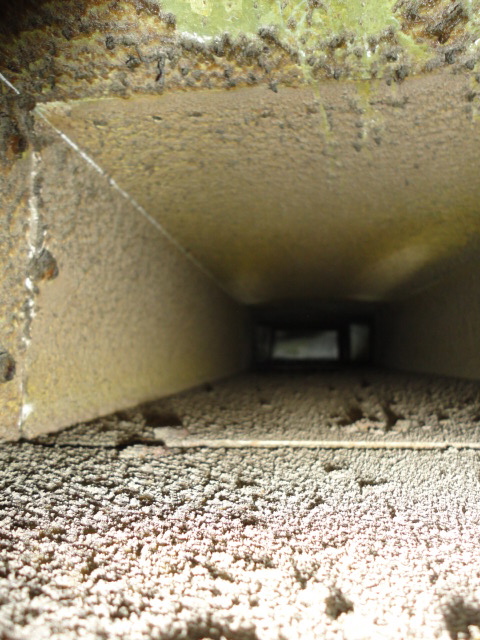 rasvankanava ennen puhdistusta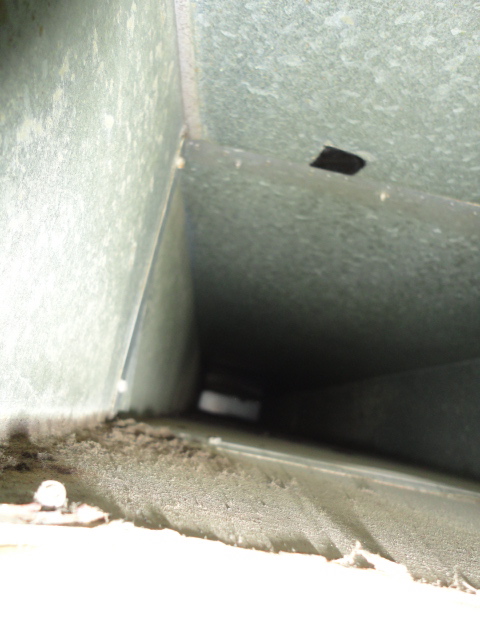 puhdistettuna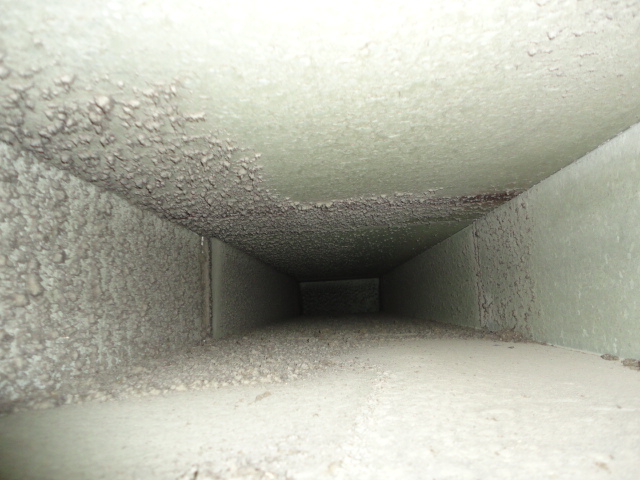 ennen puhdistusta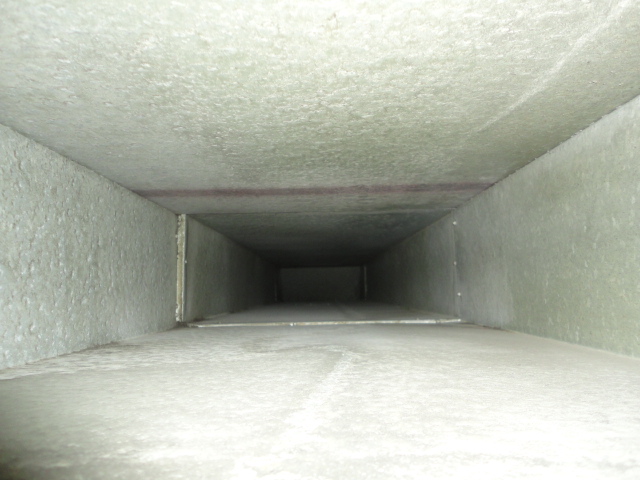 puhdistettuna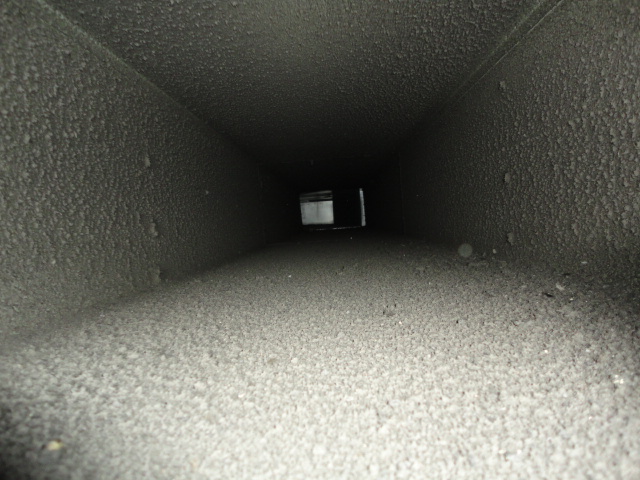 ennen puhdistusta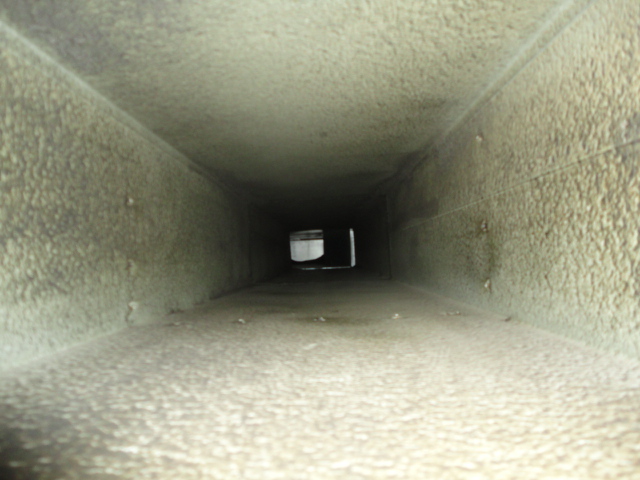 puhdistettuna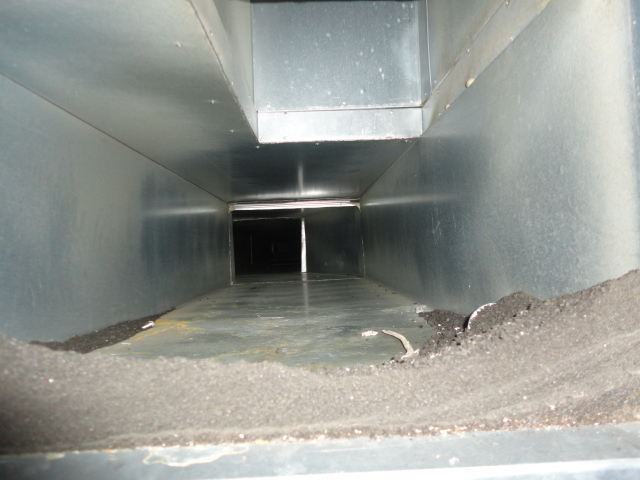 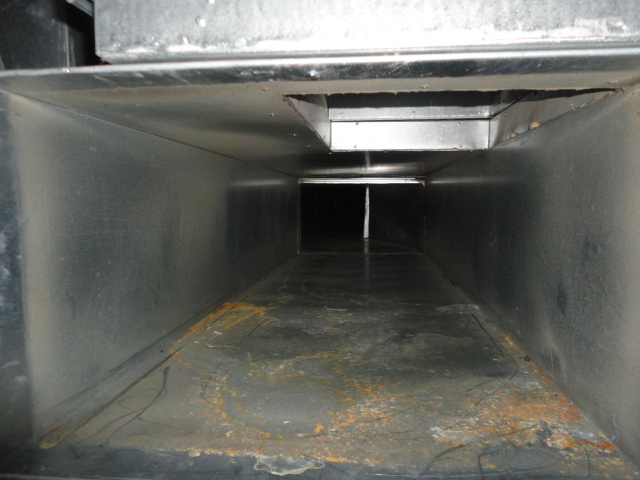 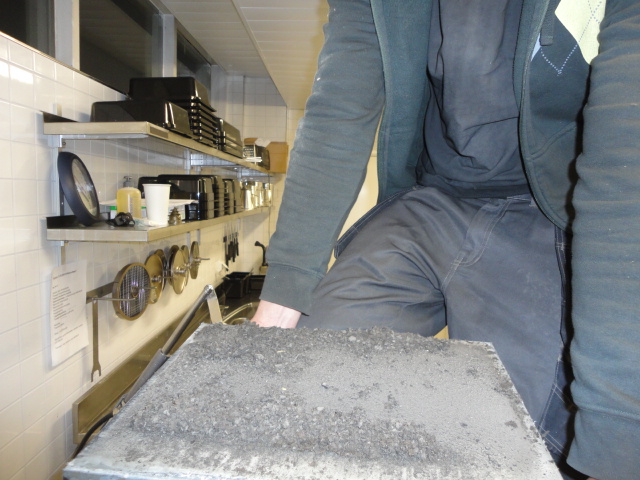 likaa oli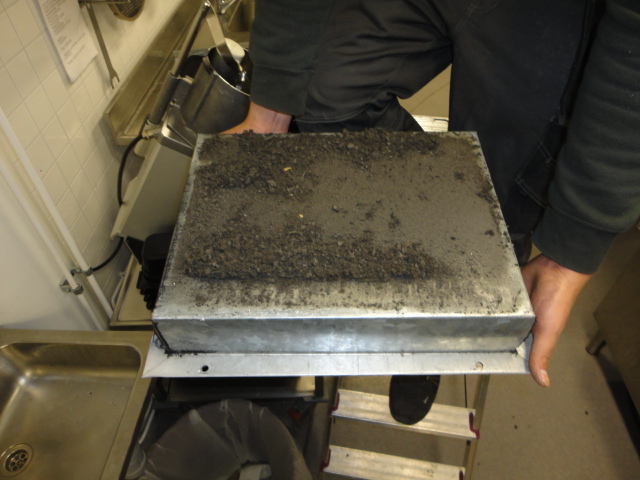 likaa oli